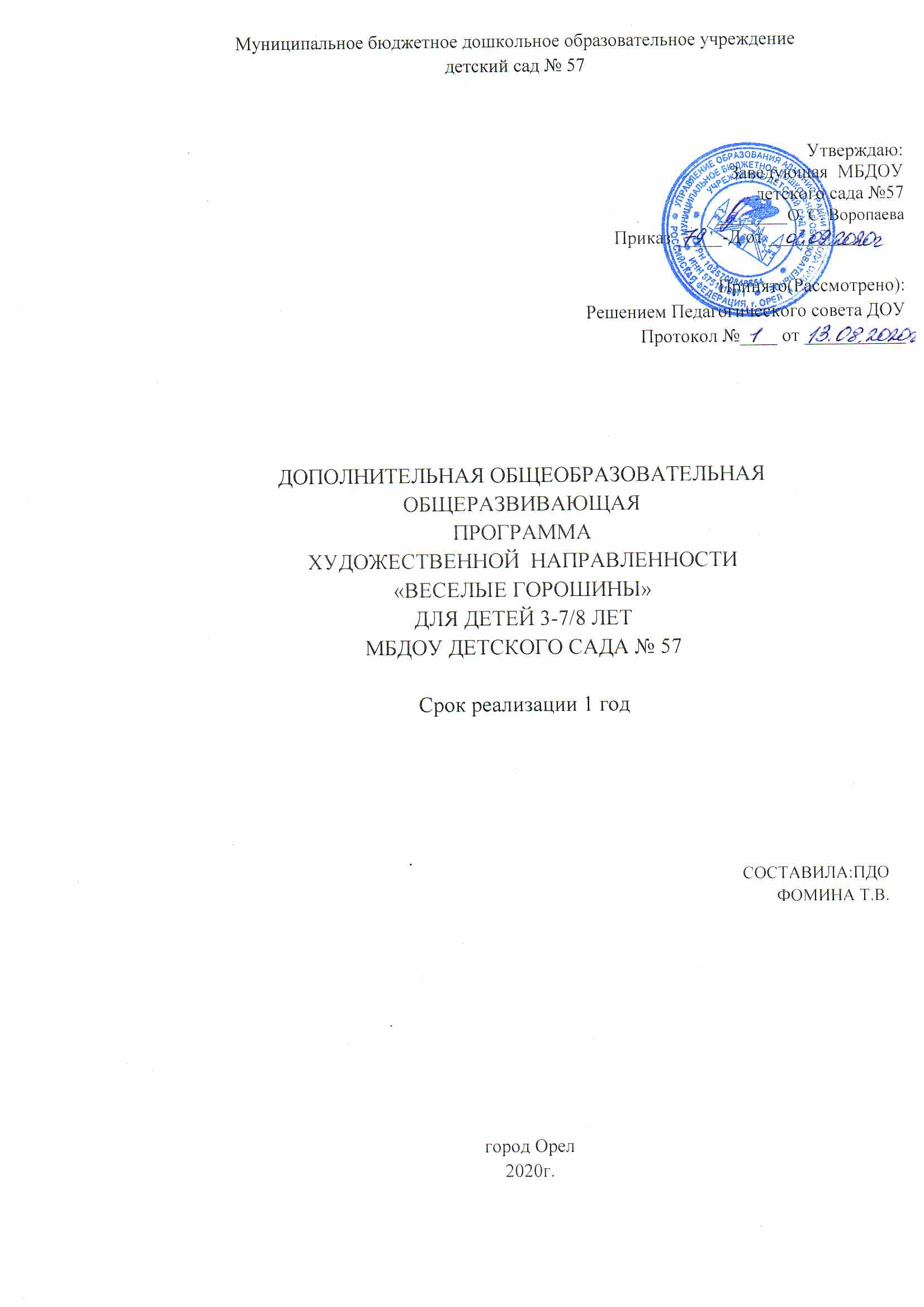 Содержание1. Пояснительная записка.Дополнительная общеразвивающая общеобразовательная программа «Веселые горошины» художественной  направленности рассчитана на 1 год обучения. Данная программа основана на программе Бочкаревой Н.И. «Русский народный танец». Данная Программа реализует основные идеи и цели системы дополнительного образования детей: развитие мотивации детей к познанию и творчеству; содействие личностного роста и самоопределение обучающихся; приобщение подрастающего поколения к ценностям родной культуры и искусства; сохранение и охрана здоровья детей.С целью воспитания данная Программа по хореографии знакомит через народный танец и народную стилизацию обучающихся с культурой и национальными традициями. В процессе занятий педагог делает небольшой экскурс в историю данного народа, рассказывая об его обычаях, характере, тематике танцев, темпераменте, хореографической лексике и костюме. Таким образом, во время занятий формируются представления об общечеловеческой культуре.Народный танец строится на разнообразии движений корпуса, головы, рук и ног, что способствует укреплению мышечного аппарата обучающихся, совершенствует координацию движений, формирует двигательные умения и навыки, улучшает кровообращение и обмен веществ, благотворно влияет на дыхание.Систематические занятия народным танцем дают возможность развить у обучающихся восприятие национального своеобразия, манеры, эмоции, характер, душу той или иной народности. Обучающиеся во время занятий овладевают разнообразием и манерой исполнения танцев, расширяют и обогащают свои индивидуальные исполнительские возможности.1.1. Актуальность программыАктуальность данной Программы заключается в формировании целостной, духовно - нравственной, гармонично развитой личности, сохранении и развитии национально-культурных традиций, пробуждении мотивации занятием народным и народно-стилизованным танцем, раскрытии индивидуальных творческих способностей, развитии творческой инициативы.Педагогической целесообразностью данной Программы является возможность использования познавательных и воспитательных задач, которые способствуют формированию и развитию у обучающихся   творческих способностей, чувства прекрасного, эстетического вкуса, нравственности, гуманизма.Стремясь к максимальной эффективности занятий, необходимо осуществлять строгий отбор содержания материала, предлагаемого к изучению. Основными критериями отбора хореографических движений служат возрастные физиологические и психологические особенности детей, уровень влияния движений на формирование опорно-двигательного аппарата, развитие координации, формирование основ индивидуальной танцевальной культуры, а также воспитание художественно-эстетического вкуса на разных этапах обучения.Учёт индивидуальных и возрастных особенностей, обучающихся на занятиях хореографией является неотъемлемой частью организации образовательного процесса.Выявление и эффективное использование физических и эмоциональных возможностей каждого отдельно взятого ребенка – одна из главных задач педагога. Новизна данной Программы выражается в создании целостной культурно-эстетической среды для успешного развития дошкольника, внедрении в образовательный процесс процесс элементов модульной системы обучения, и заключается в индивидуальном подходе к каждому ребенку, в работе с подгруппами детей, в учете их возрастных особенностей, способствующих успешному личностному самовыражению и обеспечении оптимальной физической нагрузки.Отличительной особенностью данной программы является то, что она направлена на творческое развитие детей, через приобщение их  к истокам национальной культуры и необходимости возрождения русских  народных традиций и исконных духовных ценностей.  Программа составлена с учетом индивидуального подхода к каждому ребенку с любыми способностями, с различным уровнем подготовки.  Комплекс хореографических дисциплин объединен общей целью, единым подходом к содержанию, организации, результатом педагогической деятельности по двум образовательным модулям: «Ритмика с элементами народного танца» и «Основы народного танца». 1.2. Цели и задачи программы.Цель: развитие творческих способностей детей, посредством формирования знаний и практических навыков в области народного и народно-стилизованного танца.Задачи:Обучающие:- формировать определенные знания и умения в области народного танца;- обучать необходимым теоретическим и практическим знаниям, умениям и навыкам;- расширять знания в области хореографического искусства;- изучать танцевальные элементы народного танца;- научить передавать характер и сценическую манеру исполнения народного танца;Воспитательные:- воспитывать стремление к познанию и творчеству;- воспитывать культуру общения и взаимодействия в образовательной и воспитательной деятельности;- воспитывать чувства дружбы, товарищества и взаимовыручки в  сотрудничестве;- воспитывать художественный вкус, эмоционально-ценностное отношение к искусству;Развивающие:- развивать мотивацию на творческую деятельность;- укреплять опорно-двигательный аппарат и мышцы; - развивать танцевальные данные (выворотность, гибкость, прыжки, шаги, устойчивость, координация);- способствовать реализации творческого самовыражения;- развивать психофизические особенности, способствующие успешной самореализации;- развивать творческие способности обучающихся;- развивать артистизм и индивидуальные возможности детей;- развивать эмоционально-волевые качества;- развивать умения коллективной и творческой деятельности.Программа создана для детей дошкольного возраста.Групповые занятия проводятся 2 раза в неделю во второй половине дня. Продолжительность занятия Основная форма занятия – групповая. Чаще всего это комплексное занятие, включающее в себя изучение нового материала, повторение пройденного, а также творческие задания по актёрскому мастерству и импровизации.Процесс обучения строится на 3-х основных этапах освоения материала:- ознакомление. Объяснение правил изучаемого упражнения, либо рассказ о сюжете нового танца; затем демонстрация упражнения, либо движения в правильном исполнении;- тренировка. Процесс самостоятельного осмысления движения или упражнения ребёнком, затем работа над техникой исполнения и работа над синхронностью исполнения движений всеми участниками группы;- применение. Использование полученных знаний, умений и навыков, участие в конкурсах, выступление на утренниках в ДОУ.При проведении занятий учитывается:- уровень знаний, умений и навыков обучающихся, их индивидуальные особенности;- самостоятельность обучающихся;- особенности их мышления;- познавательные интересы.Программа подразумевает возможность индивидуального образовательного маршрута. Индивидуальные занятия проводятся с более способными, одаренными детьми, которым необходимо дополнительное время для изучения более сложных координационных движений и танцевальных композиций.1.3. Учебный план2. Содержание программы 2.1. Планируемые результаты освоения программы- первичные сведения об истории хореографического искусства;- основные позиции и положения рук и ног, головы и корпуса;- правила самостоятельной и коллективной работы;- правильно исполнять элементы классического и народного;- владеть своим мышечным аппаратом;- владеть навыками координации движения;эмоционально и выразительно исполнять элементы танца;- воспринимать движение, как символ прекрасного, свободного способа самовыражения;- создавать танцевальные образы в этюдах;- проявлять артистизм.Рабочая программа представлена в виде тематического планирования.2.2. Тематическое планирование  для детей (3-7(8)лет)3.Форма аттестации, оценочные материалы.3.1 Формы аттестации-тренировочное занятие (практические занятия);-занятие-объяснение;- занятие-путешествие;- постановка и репетиция танцев;- индивидуальная работа над номером;- открытое занятие3.2. Оценочные материалы  В ходе реализации программы «Веселые горошины» используются различные виды и формы контроля.Виды  и формы  аттестации/контроля обучающихся:- входной контроль (входная диагностика) – собеседование, наблюдение.- текущий контроль (промежуточная аттестация) – открытое занятие- итоговый контроль (итоговая аттестация) – участие в творческих проектах, концертная деятельность, участие в конкурсах.- тесты и творческие задания (больше практического характера);- педагогическая диагностика развития обучающегося;- демонстрационные: организация концертных выступлений (утренники) и конкурсов;- самооценка;- групповая оценка работ.Основными принципами проведения и организации всех видов контроля успеваемости являются: систематичность и учет индивидуальных особенностей обучающегося.Каждый из видов контроля освоения общеобразовательной программы обучающимся имеет свои цели, задачи и формы, что позволяет отследить уровень усвоения теоретических и практических знаний, умений и навыков, уровень развития физических и эстетических качеств личности обучающихся, их эмоциональное состояние.Разработаны творческие задания. Выполнение этих заданий оценивается по уровням: низкий, средний, высокий.На основании результатов промежуточной аттестации определяется успешность развития детей и усвоения ими общеобразовательной общеразвивающей программы на определенном этапе обучения. Отслеживание результатов обучения по основным параметрам проводится во время промежуточной и итоговой аттестации.4.Условия реализации программы4.1. Кадровое обеспечениеРеализацию дополнительной общеразвивающей общеобразовательной программы Кружок «Веселые горошины» осуществляет педагог дополнительного образования Фомина Т. В., имеющая высшее образование, высшую квалификационную категорию.4.2. Учебно-методическое и информационное обеспечениеИнформационное обеспечение:подборка информационной и справочной  литературы;информационные ресурсы;видеоматериалы;интернет – ресурсы: www.horeograf.com, www.narodko.ru, http://dancehelp.ruучебные пособия.Методическое обеспечение:Педагогом используются основные методы, направленные на достижение цели и выполнение задач:- метод практического обучения, где в образовательно- тренировочной работе осуществляется освоение основных умений и навыков, связанных с постановочной, репетиционной работой, осуществляется поиск художественного и технического решения;- метод наглядного восприятия, способствует быстрому, глубокому и прочному усвоению программы, повышает интерес к занятиям;- метод использования слова, с его помощью раскрывается содержание музыкальных произведений, объясняются элементарные основы музыкальной грамоты, описывается техника движений в связи с музыкой, терминология, историческая справка и др.- метод стимулирования деятельности и поведения - соревнование, поощрение, создание ситуации успеха;- метод рефлексии – основан на индивидуальном переживании, самоанализе и осознании собственной ценности в реальной действительности;- метод активного слушания музыки, где происходит проживание интонаций в образных представлениях: импровизация, двигательные упражнения - образы.- игровой метод - включение элементов игры, которые создают хорошее эмоциональное настроение и отвечают задачам и содержанию занятий, возрасту и подготовленности детей.4.3. Материально-техническое обеспечение.Для реализации работы хореографического коллектива необходимо иметьматериально – техническое обеспечение:музыкальный зал, технические средства: музыкальный центр, компьютер, USB-флеш-накопитель, CD- диски,аранжировка музыкального материала с возможными материальными затратами;наглядные пособия, дидактические материалы;танцевальные атрибуты (платочки, ленты, обручи, мячи);шумовые инструменты (ложки, трещотки, бубны) по необходимости;наличие специальной танцевальной обуви для танца;костюмы, головные уборы (в соответствии с репертуаром).5. Список литературы1. Голейзовский К. Образы русской хореографии. М.,1964.2. Гусев Г.П. Методика преподавания народного танца. Танцевальные движения и комбинации на середине зала. -  М.: Владос 2004г.3. Гусев Г.П. Методика преподавания народного танца. Этюды. -  М.: Владос 2005г.4.  Гусев Г.П. Методика преподавания народного танца. Упражнения у станка. -  М.: «Владос» 2003г.5. Зацепина К., Климов А., Рихтер К., Толстая Н., Фарманянц Е. Народно-сценический танец. М., 1976.6. Климов А. Основы русского народного танца. М., 1981.7. А. Калыгина. Традиционные народные танцы и игры. М., 2005г.8. Ткаченко Т. Народные танцы. М., 1975.9. Устинова Т. Русский народный танец. М., 1976.6. Приложение. Календарный учебный график.ВозрастКоличество часов в неделюКоличество часовв годФормы промежуточнойаттестацииФормыитоговой  аттестации3-4 года256открытое занятиеконцерт4-5 лет256открытое занятиеконцерт5-6 лет256открытое занятиеконцерт, участие в творческих проектах6-7/8 лет256открытое занятиеконцерт, участие в конкурсахНаименование разделов и темТеорияПрактикаФормы занятийМетодическое обеспечениеВведение в хореографиюБеседа о культуре поведения. Инструктаж по технике безопасности на занятии, о правилах работы с танцевальными атрибутами, музыкальной техникой во время занятийОзнакомительноезанятиебеседа; занятие-путешествие;игры на знакомства, на сплочение коллективаинструкции;сценарный план проведения занятия;дидактический материал, подобранный в соответствии с возрастными и психологическими особенностями детей, уровнем их развития и способностямиАзбука русского народного танцаознакомление с экзерсисом народного танца, теоретические основы хореографических движений;- танцевальные шаги – сценический шаг, шаг с притопом, переменный шаг, шаги на п/п с переходом на пятки, шаркающий шаг;- движения русского народного танца на середине: «Моталочка», «Гармошка», припадание, различные притопы и хлопки;- танцевальный бег – бег с отбрасыванием согнутых ног назад, бег с поднятием согнутых ног вперед;- прыжки – по 6 позиции ног, с чередованием ног, «поджатые», «разножка»;- тренировочная работа)- учебно-тренировочные упражнения способствуют формированию правильной постановки корпуса, ног, рук, головы, развитию физических данных, выработки элементарной координации движений, развивают гибкость, ритмичность и координацию.В работе используется принцип постепенного повышения требований и увеличения объема и интенсивности физических нагрузок (от простого к сложному).занятие-объяснение; учебно-тренировочное занятиеконспекты занятий; дидактический материал (карточки);методика диагностики усвоения обучающимися учебного материала;музыкальный материал (фонограммы);компьютер;магнитофонПутешествие в прошлоеБеседа «Возникновение русского танца»;сформировать представление о культурных наследиях родного края;знакомство с художественными промыслами и народными ремеслами районатеатрализованные обрядовые действа;Беседы;игра-путешествие, Интерактивные занятияпрезентацииИнтегрированные занятияобъяснение задания; выбор танцевального образа и музыкального сопровожденияобучающимся предлагается прослушать музыкальный материал, представить и выбрать танцевальный образ, а затем, варьируя танцевальные элементы, составить небольшой этюд или придумать танцевальную композицию. (Обучающиеся могут выполнять задание, как индивидуально, так и в творческих группах).В работе используется метод импровизации.творческие занятия;конкурсные программымузыкальный материал (фонограммы);иллюстративный материал;компьютер;музыкальный центрОсновы русского народного танцаознакомление с русским народным танцем;хореографические термины.Этап разучивания характеризуется уточнением и совершенствованием деталей техники выполнения танцевальных элементов у станка и на середине зала.-Упражнения на выстукивание-Движения на середине зала- движения мужского танца (хлопушка, подготовка к присядкам и полуприсядкам, изучение «мячики», «гусиный шаг»);- женская исполнительская техника (дробушки, вертушки);Обучающиеся разучивают комбинации, этюды и композициизанятие-объяснение;учебно-тренировочное занятиеКомпьютер;музыкальный материал (фонограммы);презентация; иллюстративный материал; дидактический материал - карточки№ Тема  Количество часов 1.Введение в программу.  22.Разучивание позиций ног и рук63.Повороты корпуса, головы. Вращения43.Контрастная музыка: быстрая - медленная, веселая - грустная.44.Правила и логика построения рисунков  44.Логика поворотов вправо и влево 45.Соотнесение пространственных построений с музыкой  66.Изучение приставных шагов,дробей, припадания. 447.Рисунок танца. Хоровод 448.Танцевальные шаги. 89.Контрольное занятие по изученному разделу.  2Всего56Высокий уровень — оптимальное развитие качества или навыкаСредний уровень — качество или навык находится в развитииНизкий уровень — развитие качества или навыка находится в начальной стадии развитияосвоил весь объем теоретических знаний по основным разделам учебно-тематического планаимеет неполный объем теоретических знаний по основным разделам учебно-тематического плананедостаточно освоил теоретические знания по основным разделам учебно-тематического планаосознано пользуется специальной терминологией в полном соответствии с их содержаниемсочетает специальную терминологию с бытовойне владеет специальной терминологиейв полном объеме освоил практические умения и навыки;свободно, непринужденно и пластично выполняет танцевальные движения по программеосвоил практические умения и навыки в неполном объеме; движения не всегда пластичны и скоординированы; недостаточно ритмичен в исполнении танцевальных движенийнедостаточно освоил практические умения и навыкиимеет стойкий интерес к восприятию программного танцевального материалане проявляет, как правило, интереса к освоению танцевального материалаотсутствует интерес к восприятию танцевального материалав творческих заданиях самостоятельно и выразительно исполняет придуманные или выбранные однотипные движениятворческое задание выполняет на основе образца, при оказании словесной помощипроявляет себя пассивно в творческих заданияхсамостоятельно эмоционально высказывает свои суждения об исполненном танцевальном этюде (образе)при оказании словесной помощи может высказывать свои эмоции о просмотренном танцевальном этюдепри оказании словесной помощи ребенок не всегда может выражать свои впечатления об исполненном танцевальном этюде